РАСПОРЯЖЕНИЕ                                                                                          JAAKAНот 20.05.2022 г. № 17с.Жана-АулО постоянно действующем оперативном штабе комиссии по предупреждению и ликвидации чрезвычайных ситуаций и обеспечению пожарной безопасности на территории МО «Казахское сельское поселение»           В соответствии с Федеральным законом от 21 декабря 1994 г. № 68-ФЗ «О защите населения и территорий от чрезвычайных ситуаций природного и техногенного характера», постановлением Правительства Республики Алтай от 22 декабря 2020 г. № 418 «О территориальной подсистеме единой государственной системы предупреждения и ликвидации чрезвычайных ситуаций Республики Алтай, признании утратившими силу некоторых постановлений Правительства Республики Алтай и внесении изменения в постановление Правительства Республики Алтай от 26 мая 2016 года № 144» распоряжаюсь: 1. Создать постоянно действующий оперативный штаб комиссии по предупреждению и ликвидации чрезвычайных ситуаций и обеспечению пожарной безопасности  на территории МО «Казахское сельское поселение». 2. Утвердить прилагаемые: Положение о постоянно действующем оперативном штабе комиссии по предупреждению и ликвидации чрезвычайных ситуаций и обеспечению пожарной безопасности (далее – КЧС и ОПБ) на территории МО «Казахское сельское поселение»;        перечень исполнительных органов  муниципального образования, территориальных органов федеральных органов исполнительной власти и организаций  по Кош-Агачскому району, из должностных лиц которых формируется постоянно действующий оперативный штаб комиссии по предупреждению и ликвидации чрезвычайных ситуаций и обеспечению пожарной безопасности на территории МО «Казахское сельское поселение».    3. Опубликовать на официальном сайте Интернет МО «Казахское сельское поселение».4.   Контроль за исполнением данного распоряжения оставляю за собой.Глава Казахского сельского поселения __________ Имангажинов У.К.УТВЕРЖДЕНОраспоряжением  главы администрацииМО «Казахское сельское поселение»от  20.05. 2022 г. № 17.ПОЛОЖЕНИЕо постоянно действующем оперативном штабе при комиссии по предупреждению и ликвидации чрезвычайных ситуаций и обеспечению пожарной безопасности  на территории МО «Казахское сельское поселение»                                              I. Общие положения 1. Положение о постоянно действующем оперативном штабе при комиссии по предупреждению и ликвидации чрезвычайных ситуаций и обеспечению пожарной безопасности  на территории МО «Казахское сельское поселекние» (далее – положение) разработано в соответствии с пунктом 8 Положения о единой государственной системе предупреждения и ликвидации чрезвычайных ситуаций, утвержденного постановлением Правительства Российской Федерации от 30 декабря 2003 г. № 794 «О единой государственной системе предупреждения и ликвидации чрезвычайных ситуаций». 2. Настоящее положение определяет задачи, порядок формирования и функционирования постоянно действующего оперативного штаба при комиссии по предупреждению и ликвидации чрезвычайных ситуаций и обеспечению пожарной безопасности на территории МО «Казахское сельское поселение»   (далее – оперативный штаб). 3. Оперативный штаб является рабочим органом комиссии по предупреждению и ликвидации чрезвычайных ситуаций и обеспечению пожарной безопасности  на территории МО «Казахское сельское поселение»  (далее – КЧС и ОПБ) и функционирует в период организации и проведения мероприятий, направленных на ликвидацию чрезвычайных ситуаций  межпоселенческого характера. Сбор оперативного штаба при угрозе возникновения чрезвычайных ситуаций, возникновении чрезвычайных ситуаций муниципального или локального характера, а также ландшафтных (природных) пожаров осуществляется по решению председателя КЧС и  ОПБ. 4. Оперативный штаб руководствуется в своей деятельности Конституцией Российской Федерации, федеральными конституционными законами, федеральными законами, указами и распоряжениями Президента Российской Федерации, постановлениями и распоряжениями Правительства   Российской Федерации, международными договорами Российской Федерации, нормативными правовыми актами федеральных органов исполнительной власти (далее – ФОИВ) Республики Алтай, решениями Правительственной комиссии по предупреждению и ликвидации чрезвычайных ситуаций и обеспечению пожарной безопасности (далее – ПКЧС), постоянно действующей рабочей группы ПКЧС при угрозе и возникновении чрезвычайной ситуации межрегионального и федерального характера (далее – РГПК), положением о КЧС и ОПБ, а также настоящим положением. 5. Оперативный штаб осуществляет свою деятельность во взаимодействии с территориальными органами (далее – ТО) и подведомственными организациями (далее – ПО) ФОИВ, органами исполнительной власти Республики Алтай, органами местного самоуправления, заинтересованными организациями и общественными объединениями. 6. Состав оперативного штаба формируется из должностных лиц ТО и ПО ФОИВ, органов исполнительной власти Республики Алтай, организаций, уполномоченных принимать решения в соответствии с установленной компетенцией, а также координировать действия сил соответствующей ведомственной принадлежности (сил подразделений, организаций, представителями которых они являются) в местах проведения работ по предупреждению и ликвидации чрезвычайной ситуации, тушению ландшафтных (природных) пожаров, по согласованию с руководителями органов и организаций, представленных в составе КЧС и ОПБ. Общее руководство деятельностью оперативного штаба осуществляет руководитель оперативного штаба – Глава МО «Казахское сельское поселение»  (далее –  Администрация Мо «Казахское сельское поселение») или лицо его замещающее. Состав оперативного штаба утверждается решением КЧС и ОПБ (согласно приложению). 7. В зависимости от источника чрезвычайной ситуации, прогноза ее развития, а также других факторов, влияющих на безопасность жизнедеятельности населения и требующих принятия дополнительных мер по защите населения и территории от чрезвычайных ситуаций, для участия в работе оперативного штаба могут привлекаться специалисты ТО и ПО ФОИВ, органов исполнительной власти Республики Алтай, научных и образовательных организаций и другие специалисты (не входящие в состав оперативного штаба) по согласованию с руководителями этих органов и организаций. 8. Работа оперативного штаба организуется в зоне чрезвычайной ситуации, на базе МКУ «По делам ГО,ЧС и вопросам ЕДДС» или в ином месте по решению председателя   КЧС и ОПБ. 9. Основными задачами оперативного штаба являются:    участие в организации разработки и реализации мер, направленных на снижение размеров ущерба и потерь от чрезвычайных ситуаций, ландшафтных (природных) пожаров;    определение потребности в дополнительных силах и материальных ресурсах для выполнения мероприятий по предупреждению и ликвидации чрезвычайных ситуаций, тушению ландшафтных (природных) пожаров;    подготовка предложений в проекты решений КЧС и ОПБ и руководителей ликвидации чрезвычайных ситуаций, направленных на повышение эффективности мер по предупреждению и ликвидации чрезвычайных ситуаций и жизнеобеспечению населения;    координация действий сил функциональных подсистем единой государственной системы предупреждения и ликвидации чрезвычайных ситуаций (далее – РСЧС) и территориальной подсистемы РСЧС  муниципального района в зонах чрезвычайных ситуаций, зонах ландшафтных (природных) пожаров в рамках выполнения решений КЧС и ОПБ и руководителей ликвидации чрезвычайных ситуаций;   организация и контроль выполнения решений КЧС и ОПБ и руководителей ликвидации чрезвычайных ситуаций, а также РСЧС  (при чрезвычайной ситуации  межпоселенческого характера), своевременное представление им соответствующей отчетной информации;   оперативное представление необходимой информации для принятия решений КЧС и ОПБ (при чрезвычайной ситуации  межпоселенческого характера), в том числе предложений в проект протокола КЧС и ОПБ.    10. Должностные лица, входящие в состав оперативного штаба, выполняют задачи оперативного штаба в соответствии с их полномочиями и полномочиями, возложенными законодательством Российской Федерации на органы (подразделения, организации), представителями которых они являются.                                II. Порядок сбора оперативного штаба 1. При получении информации об угрозе возникновения или о возникновении чрезвычайной ситуации в зависимости от ее источника и прогноза развития руководитель оперативного штаба по согласованию с председателем КЧС и ОПБ принимает решение о составе привлекаемых членов оперативного штаба и организует их информирование.     2. Время сбора – не более 2 часов с момента принятия соответствующего  решения. Место сбора –  МКУ «По делам ГО,ЧС и вопросам ЕДДС» или иное место по решению председателя КЧС и ОПБ.    3. По прибытии членов оперативного штаба в пункт сбора руководитель оперативного штаба доводит им сложившуюся обстановку, прогноз ее развития, порядок организации всех видов связи и межведомственного взаимодействия, дает предварительные указания в соответствии с направлениями деятельности. III. Организация работы оперативного штаба при угрозе возникновения чрезвычайной ситуации   4. При угрозе возникновения чрезвычайной ситуации работа оперативного штаба организуется на базе  МКУ «По делам ГО,ЧС и вопросам ЕДДС» или в ином месте по решению председателя КЧС и ОПБ.    5. Работа оперативного штаба организуется во взаимодействии с оперативной дежурной сменой  МКУ «По делам ГО,ЧС и вопросам ЕДДС».    6. Помещение для работы членов оперативного штаба оснащается средствами связи, телекоммуникационным оборудованием и оргтехникой.    7. Организация работы членов оперативного штаба, порядок взаимодействия, связи, информационного обмена определяется руководителем оперативного штаба. IV. Организация работы оперативного штаба в зоне чрезвычайной ситуации8. Работа оперативного штаба в зоне чрезвычайной ситуации организуется с использованием (по согласованию) объектов ТО и ПО ФОИВ, органов местного самоуправления, организаций (далее – пункт управления оперативного штаба).      По решению председателя КЧС и ОПБ, при отсутствии указанных объектов или невозможности их использования, работа оперативного штаба организуется на подвижном пункте управления высшего должностного лица администрации МО «Казахское сельское поселение» (Главы высшего исполнительного органа государственной власти  МО «Казахское сельское поселение») с привлечением (при необходимости) элементов подвижного пункта управления  МКУ «По делам ГО,ЧС и вопросам ЕДДС» (далее – подвижный пункт управления).     9. Для обеспечения деятельности оперативного штаба пункт управления  оперативного штаба (подвижный пункт управления) оснащается средствами связи, телекоммуникационным оборудованием и оргтехникой.    10. Информационный обмен в рамках деятельности оперативного штаба осуществляется через органы повседневного управления РСЧС.    11. Место развертывания пункта управления оперативного штаба (подвижного пункта управления), организация работы членов оперативного штаба, порядок взаимодействия, связи определяется руководителем оперативного штаба.                                                                                                                   УТВЕРЖДЕНРаспоряжением главы администрации МО «Казахское сельское поселение»                                                                                       от 20.05. 2022 г. № 17.ПЕРЕЧЕНЬисполнительных органов  муниципального образования, территориальных органов федеральных органов исполнительной власти и организаций  на территории МО «Кош-Агачский район»- Пожарный пост № 3 с.Жана-Аул;- ФАП с.Жана-Аул;- Ветеринарная служба;- Жана-Аульская СОШ.МУНИЦИПАЛЬНОЕ ОБРАЗОВАНИЕКАЗАХСКОЕ СЕЛЬСКОЕ ПОСЕЛЕНИЕКОШ – АГАЧСКОГО РАЙОНАРЕСПУБЛИКИ АЛТАЙ649785 с. Жана-Аулул. Абая, 9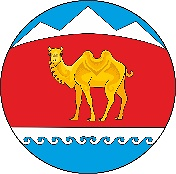 МУНИЦИПАЛ ТÖЗÖЛМÖКАЗАХСКОЕ СЕЛЬСКОЕ ПОСЕЛЕНИЕКОШ – АГАЧСКОГО РАЙОНААЛТАЙ РЕСПУБЛИКА649785 Жана-Аул  j.Абая  ором, 9